※印欄は記入しないでください。健　康　診　断　書健　康　診　断　書健　康　診　断　書健　康　診　断　書健　康　診　断　書健　康　診　断　書健　康　診　断　書健　康　診　断　書職　　種総 合 職氏　　名※受験番号生年月日※身　　長視　　力右　　　　　　（矯正　　　　　）右　　　　　　（矯正　　　　　）右　　　　　　（矯正　　　　　）体　　重視　　力左　　　　　　（矯正　　　　　）左　　　　　　（矯正　　　　　）左　　　　　　（矯正　　　　　）血　　圧聴　　力尿中の糖・蛋白胸部Ｘ線検査所見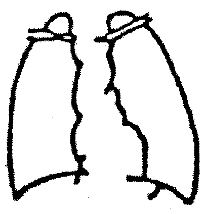 直接・間接直接・間接直接・間接胸部疾患の既往症・現症胸部Ｘ線検査所見直接・間接直接・間接直接・間接その他の既往症・現症（消化器・循環器・感覚器・神経系・四肢運動・言語等）（自覚症状、他覚症状の有無も記入してください。）（消化器・循環器・感覚器・神経系・四肢運動・言語等）（自覚症状、他覚症状の有無も記入してください。）（消化器・循環器・感覚器・神経系・四肢運動・言語等）（自覚症状、他覚症状の有無も記入してください。）（消化器・循環器・感覚器・神経系・四肢運動・言語等）（自覚症状、他覚症状の有無も記入してください。）（消化器・循環器・感覚器・神経系・四肢運動・言語等）（自覚症状、他覚症状の有無も記入してください。）（消化器・循環器・感覚器・神経系・四肢運動・言語等）（自覚症状、他覚症状の有無も記入してください。）（消化器・循環器・感覚器・神経系・四肢運動・言語等）（自覚症状、他覚症状の有無も記入してください。）総合所見及び就業上の注意事項上記のとおり診断する。令和　　　年　　　月　　　日病院等機関名（所 在 地）（電話番号）担当医師名　　　　　　　　　　　　　　　印上記のとおり診断する。令和　　　年　　　月　　　日病院等機関名（所 在 地）（電話番号）担当医師名　　　　　　　　　　　　　　　印上記のとおり診断する。令和　　　年　　　月　　　日病院等機関名（所 在 地）（電話番号）担当医師名　　　　　　　　　　　　　　　印上記のとおり診断する。令和　　　年　　　月　　　日病院等機関名（所 在 地）（電話番号）担当医師名　　　　　　　　　　　　　　　印上記のとおり診断する。令和　　　年　　　月　　　日病院等機関名（所 在 地）（電話番号）担当医師名　　　　　　　　　　　　　　　印上記のとおり診断する。令和　　　年　　　月　　　日病院等機関名（所 在 地）（電話番号）担当医師名　　　　　　　　　　　　　　　印上記のとおり診断する。令和　　　年　　　月　　　日病院等機関名（所 在 地）（電話番号）担当医師名　　　　　　　　　　　　　　　印上記のとおり診断する。令和　　　年　　　月　　　日病院等機関名（所 在 地）（電話番号）担当医師名　　　　　　　　　　　　　　　印